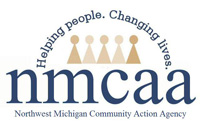 	Northwest Michigan Community Action Agency Mission StatementHead Start Vision StatementNMCAA Program PhilosophyNational Head Start Mission Statement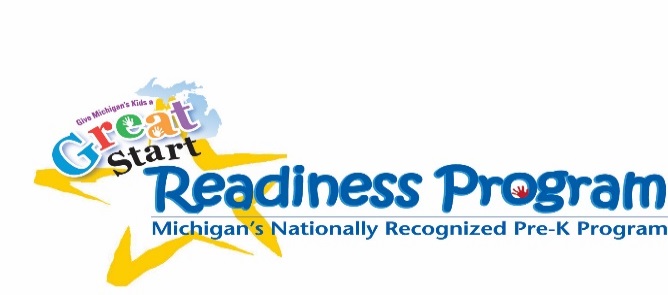 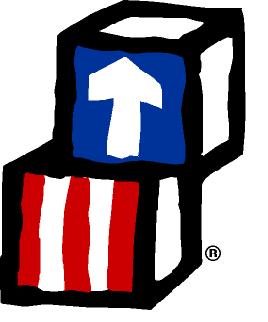 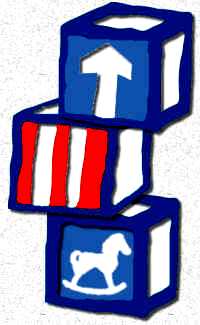 6/18 Original: to be posted			                                                                                  P:\Head Start Files\APOT\2018-2019 APOT Documents\Vision-Philosophy-Mission			Helping people by linking services, resources and opportunities.NMCAA leads in strengthening our communities by empowering people to overcome barriers, build connections and improve their quality of life.We believe that children need strong families in order to develop into mature adults who are productive members of society.  Our goal is to nurture families.  We will seek whatever support is available and advocate for what is needed to enable the children in each family to be successful in school. Head Start is a national program that promotes school readiness by enhancing the social and cognitive development of children through the provision of educational, health, nutritional, social and other services to enrolled children and families.